KRISLYNOBJECTIVETo secure a cooperative education in the field of Business Administration that will challenge and strengthen my computer, professional and managerial skills.WORKING EXPERIENCECASHIEREMLY & CHILLI, Alif Investment L.L.C – DubaiOctober 15, 2014 – April 2016 Taking order from the customer.Preparing the customer order.Preparing the supplies daily inventory.Checking the expiry date of the supplies.Responsible for cleaning the working area.Doing Daily Sales Report (DSR), weekly Petty cash report, monthly inventory report and payroll report.GRAPHIC DESIGNER Largeformatix Visual Communication, Inc - PhilippinesAugust 2013 - September 2014Prepares work to be accomplished by gathering information and materials.Obtains approval of concept by submitting rough layout for approval.Prepares finished copy and art by operating typesetting, printing, and similar equipment; purchasing from vendors.Prepares final layout by marking and pasting up finished copy and art.Ensures operation of equipment by completing preventive maintenance requirements; following manufacturer's instructions; troubleshooting malfunctions; calling for repairs; maintaining equipment inventories; evaluating new equipment.Completes projects by coordinating with outside agencies, art services, printers, etc.Maintains technical knowledge by attending design workshops; reviewing professional publications; participating in professional societies.Contributes to team effort by accomplishing related results as needed.SECRETARY / ADMIN ASSISTANT      JJ Sotayco Construction & Trading - PhilippinesApril 2012 – June 2013Preparing of cash receipts for monthly reports and purchases on accountPreparing check voucher and checks payment for suppliersPreparing employees attendance sheet and payrollPreparing list of project for billing (Project Status File)Preparing monthly & weekly schedule of receivablePreparing summary of billingPreparing monthly reports and accounts reconciliationPreparing of sickness claim of employeesPreparing of health insurance of employeesArrange General Manager’s work schedules and appointmentsSALES CLERK	Filtrepreneur Franchise Inc. - PhilippinesMay 2011 – March 2012Maintaining the cleanliness in the selling areaEntertaining the customer with full attentionChecking the merchandise/itemsReplenishment or replacement of itemsPreparing of SRS (Sales Return Slip)Preparing of material requisitionPreparing of work order for departmentPreparing of daily sales quota and sales reportSKILLSStrong interpersonal and communication skillsHas positive, professional attitude and flexible in dealing with peopleAble to work under pressureEager to learn and accepts teaching for further enhancement of skillsExcellent hands on experience in using Microsoft Word, Excel, Power Point & Adobe Photoshop CS3Graphic Design Skills, Layout Skills, Creative Services, Customer Focus, Creativity, Flexibility, Attention to Detail, Deadline-Oriented, Desktop Publishing Tools, Acute Vision, Handles RejectionEDUCATIONBachelor of Science in Information Technology 2008 – 2011 (Undergraduate) Technological Institute of the PhilippinesPERSONAL PROFILEDate of Birth		: December 10, 1990Sex			: FemaleCivil Status		: SingleCitizenship		: FilipinoHeight			: 5’2Weight			: 55kgClick to send CV No & get contact details of candidate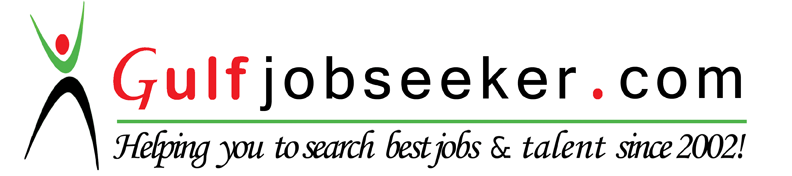 